* Applicant Information申请方信息* Applicant Information申请方信息* Applicant Information申请方信息* Applicant Information申请方信息* Applicant Information申请方信息* Applicant Information申请方信息* Applicant Information申请方信息* Applicant Information申请方信息* Applicant Information申请方信息* Applicant Information申请方信息* Applicant Information申请方信息* Applicant Information申请方信息* Applicant Information申请方信息* Applicant Information申请方信息* Applicant Information申请方信息* Applicant Information申请方信息* Applicant Information申请方信息*Applicant Name 申请公司:     *Applicant Name 申请公司:     *Applicant Name 申请公司:     *Applicant Name 申请公司:     *Applicant Name 申请公司:     *Applicant Name 申请公司:     *Applicant Name 申请公司:     *Applicant Name 申请公司:     *Applicant Name 申请公司:     *Applicant Name 申请公司:     *Applicant Name 申请公司:     *Applicant Name 申请公司:     *Applicant Name 申请公司:     *Applicant Name 申请公司:     *Applicant Name 申请公司:     *Applicant Name 申请公司:     *Applicant Name 申请公司:     *Address 地址:      *Address 地址:      *Address 地址:      *Address 地址:      *Address 地址:      *Address 地址:      *Address 地址:      *Address 地址:      *Address 地址:      *Address 地址:      *Address 地址:      *Address 地址:      *Address 地址:      *Address 地址:      *Address 地址:      *Address 地址:      *Address 地址:      *Contact Person 联络人:      *Contact Person 联络人:      *Contact Person 联络人:      *Contact Person 联络人:      *Telephone 电话:     *Telephone 电话:     *Telephone 电话:     *Telephone 电话:     *Telephone 电话:     *E-mail :      *E-mail :      *E-mail :      *E-mail :      *E-mail :      *E-mail :      Fax 传真:     Fax 传真:     Test Required测试要求(带*项目为必填项，其他项目如需显示在报告上，请选择填写)Test Required测试要求(带*项目为必填项，其他项目如需显示在报告上，请选择填写)Test Required测试要求(带*项目为必填项，其他项目如需显示在报告上，请选择填写)Test Required测试要求(带*项目为必填项，其他项目如需显示在报告上，请选择填写)Test Required测试要求(带*项目为必填项，其他项目如需显示在报告上，请选择填写)Test Required测试要求(带*项目为必填项，其他项目如需显示在报告上，请选择填写)Test Required测试要求(带*项目为必填项，其他项目如需显示在报告上，请选择填写)Test Required测试要求(带*项目为必填项，其他项目如需显示在报告上，请选择填写)Test Required测试要求(带*项目为必填项，其他项目如需显示在报告上，请选择填写)Test Required测试要求(带*项目为必填项，其他项目如需显示在报告上，请选择填写)Test Required测试要求(带*项目为必填项，其他项目如需显示在报告上，请选择填写)Test Required测试要求(带*项目为必填项，其他项目如需显示在报告上，请选择填写)Test Required测试要求(带*项目为必填项，其他项目如需显示在报告上，请选择填写)Test Required测试要求(带*项目为必填项，其他项目如需显示在报告上，请选择填写)Test Required测试要求(带*项目为必填项，其他项目如需显示在报告上，请选择填写)Test Required测试要求(带*项目为必填项，其他项目如需显示在报告上，请选择填写)Test Required测试要求(带*项目为必填项，其他项目如需显示在报告上，请选择填写)Buyer买家Country of origin原产国Country of origin原产国Country of origin原产国Manufacture制造商P.O. No.订单编号P.O. No.订单编号End use最终用途No.序号*Sample name样品名称*Sample name样品名称*Test Items测试项目*Test Items测试项目*Test Items测试项目*Test Items测试项目*Test Items测试项目*Test Standards / Methods/Required测试标准/方法/要求*Test Standards / Methods/Required测试标准/方法/要求*Test Standards / Methods/Required测试标准/方法/要求*Test Standards / Methods/Required测试标准/方法/要求*Test Standards / Methods/Required测试标准/方法/要求*Test Standards / Methods/Required测试标准/方法/要求Model型号Ages年龄Destination country出口国Remark备注:      Remark备注:      Remark备注:      Remark备注:      Remark备注:      Remark备注:      Remark备注:      Remark备注:      Remark备注:      Remark备注:      Remark备注:      Remark备注:      Remark备注:      Remark备注:      Remark备注:      Remark备注:      Remark备注:      Care Instruction 洗涤方法:  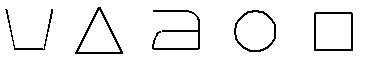 * Care instruction should be indicated if applying for dimensional stability, color fastness to washing or appearance retention test.  (如申请尺寸稳定性，水洗色牢度或外观持久性测试请务必注明标签指示)Care Instruction 洗涤方法:  * Care instruction should be indicated if applying for dimensional stability, color fastness to washing or appearance retention test.  (如申请尺寸稳定性，水洗色牢度或外观持久性测试请务必注明标签指示)Care Instruction 洗涤方法:  * Care instruction should be indicated if applying for dimensional stability, color fastness to washing or appearance retention test.  (如申请尺寸稳定性，水洗色牢度或外观持久性测试请务必注明标签指示)Care Instruction 洗涤方法:  * Care instruction should be indicated if applying for dimensional stability, color fastness to washing or appearance retention test.  (如申请尺寸稳定性，水洗色牢度或外观持久性测试请务必注明标签指示)Care Instruction 洗涤方法:  * Care instruction should be indicated if applying for dimensional stability, color fastness to washing or appearance retention test.  (如申请尺寸稳定性，水洗色牢度或外观持久性测试请务必注明标签指示)Care Instruction 洗涤方法:  * Care instruction should be indicated if applying for dimensional stability, color fastness to washing or appearance retention test.  (如申请尺寸稳定性，水洗色牢度或外观持久性测试请务必注明标签指示)Care Instruction 洗涤方法:  * Care instruction should be indicated if applying for dimensional stability, color fastness to washing or appearance retention test.  (如申请尺寸稳定性，水洗色牢度或外观持久性测试请务必注明标签指示)Care Instruction 洗涤方法:  * Care instruction should be indicated if applying for dimensional stability, color fastness to washing or appearance retention test.  (如申请尺寸稳定性，水洗色牢度或外观持久性测试请务必注明标签指示)Care Instruction 洗涤方法:  * Care instruction should be indicated if applying for dimensional stability, color fastness to washing or appearance retention test.  (如申请尺寸稳定性，水洗色牢度或外观持久性测试请务必注明标签指示)Care Instruction 洗涤方法:  * Care instruction should be indicated if applying for dimensional stability, color fastness to washing or appearance retention test.  (如申请尺寸稳定性，水洗色牢度或外观持久性测试请务必注明标签指示)Care Instruction 洗涤方法:  * Care instruction should be indicated if applying for dimensional stability, color fastness to washing or appearance retention test.  (如申请尺寸稳定性，水洗色牢度或外观持久性测试请务必注明标签指示)Care Instruction 洗涤方法:  * Care instruction should be indicated if applying for dimensional stability, color fastness to washing or appearance retention test.  (如申请尺寸稳定性，水洗色牢度或外观持久性测试请务必注明标签指示)Care Instruction 洗涤方法:  * Care instruction should be indicated if applying for dimensional stability, color fastness to washing or appearance retention test.  (如申请尺寸稳定性，水洗色牢度或外观持久性测试请务必注明标签指示)Care Instruction 洗涤方法:  * Care instruction should be indicated if applying for dimensional stability, color fastness to washing or appearance retention test.  (如申请尺寸稳定性，水洗色牢度或外观持久性测试请务必注明标签指示)Care Instruction 洗涤方法:  * Care instruction should be indicated if applying for dimensional stability, color fastness to washing or appearance retention test.  (如申请尺寸稳定性，水洗色牢度或外观持久性测试请务必注明标签指示)Care Instruction 洗涤方法:  * Care instruction should be indicated if applying for dimensional stability, color fastness to washing or appearance retention test.  (如申请尺寸稳定性，水洗色牢度或外观持久性测试请务必注明标签指示)Care Instruction 洗涤方法:  * Care instruction should be indicated if applying for dimensional stability, color fastness to washing or appearance retention test.  (如申请尺寸稳定性，水洗色牢度或外观持久性测试请务必注明标签指示)*Test Items测试项目:*Test Items测试项目:*Test Items测试项目:*Test Items测试项目:*Test Items测试项目:*Test Items测试项目:*Test Items测试项目:*Test Items测试项目:*Test Items测试项目:*Test Items测试项目:*Test Items测试项目:*Test Items测试项目:*Test Items测试项目:*Test Items测试项目:*Test Items测试项目:*Test Items测试项目:*Test Items测试项目:Dimensional Stability (尺寸稳定性、缩率)Washing(1/3/5Wash) 水洗  温度     ℃Drycleaning 干洗Appearance Retention After(洗后外观) Washing(1/3/5Wash) 水洗  温度     ℃ Drycleaning 干洗Colour Fastness(色牢度) Washing水洗  温度     ℃Drycleaning 干洗Rubbing/Crocking摩擦Light光照Perspiration汗渍Water水渍Sea Water海水Actual Laundering实际洗涤Chlorine Bleach氯漂白Non-chlorine Bleach 非氯漂Saliva (耐唾液色牢度)Dimensional Stability (尺寸稳定性、缩率)Washing(1/3/5Wash) 水洗  温度     ℃Drycleaning 干洗Appearance Retention After(洗后外观) Washing(1/3/5Wash) 水洗  温度     ℃ Drycleaning 干洗Colour Fastness(色牢度) Washing水洗  温度     ℃Drycleaning 干洗Rubbing/Crocking摩擦Light光照Perspiration汗渍Water水渍Sea Water海水Actual Laundering实际洗涤Chlorine Bleach氯漂白Non-chlorine Bleach 非氯漂Saliva (耐唾液色牢度)Dimensional Stability (尺寸稳定性、缩率)Washing(1/3/5Wash) 水洗  温度     ℃Drycleaning 干洗Appearance Retention After(洗后外观) Washing(1/3/5Wash) 水洗  温度     ℃ Drycleaning 干洗Colour Fastness(色牢度) Washing水洗  温度     ℃Drycleaning 干洗Rubbing/Crocking摩擦Light光照Perspiration汗渍Water水渍Sea Water海水Actual Laundering实际洗涤Chlorine Bleach氯漂白Non-chlorine Bleach 非氯漂Saliva (耐唾液色牢度)Dimensional Stability (尺寸稳定性、缩率)Washing(1/3/5Wash) 水洗  温度     ℃Drycleaning 干洗Appearance Retention After(洗后外观) Washing(1/3/5Wash) 水洗  温度     ℃ Drycleaning 干洗Colour Fastness(色牢度) Washing水洗  温度     ℃Drycleaning 干洗Rubbing/Crocking摩擦Light光照Perspiration汗渍Water水渍Sea Water海水Actual Laundering实际洗涤Chlorine Bleach氯漂白Non-chlorine Bleach 非氯漂Saliva (耐唾液色牢度)Dimensional Stability (尺寸稳定性、缩率)Washing(1/3/5Wash) 水洗  温度     ℃Drycleaning 干洗Appearance Retention After(洗后外观) Washing(1/3/5Wash) 水洗  温度     ℃ Drycleaning 干洗Colour Fastness(色牢度) Washing水洗  温度     ℃Drycleaning 干洗Rubbing/Crocking摩擦Light光照Perspiration汗渍Water水渍Sea Water海水Actual Laundering实际洗涤Chlorine Bleach氯漂白Non-chlorine Bleach 非氯漂Saliva (耐唾液色牢度)Dimensional Stability (尺寸稳定性、缩率)Washing(1/3/5Wash) 水洗  温度     ℃Drycleaning 干洗Appearance Retention After(洗后外观) Washing(1/3/5Wash) 水洗  温度     ℃ Drycleaning 干洗Colour Fastness(色牢度) Washing水洗  温度     ℃Drycleaning 干洗Rubbing/Crocking摩擦Light光照Perspiration汗渍Water水渍Sea Water海水Actual Laundering实际洗涤Chlorine Bleach氯漂白Non-chlorine Bleach 非氯漂Saliva (耐唾液色牢度)Physical(物理性能) Tensile Strength 拉伸强度 Tearing Strength撕破强度 Seam Slippage接缝滑移 Seam Strength 接缝强度 Bursting Strength 顶破强度 Pilling Resistance 抗起毛球性 Abrasion Resistance耐磨性 Thread Per Inch/Stitch Density织物密度 Yarn Count 纱线支数 Fabric Weight 织物克重 Zipper Strength拉链强力 Flammability燃烧性能 Fibre Content纤维成份: Quantitative 定量     Qualitative 定性 PVC qualitative PVC定性 Care Label Recommendation洗涤护理标签Odor 异味Physical(物理性能) Tensile Strength 拉伸强度 Tearing Strength撕破强度 Seam Slippage接缝滑移 Seam Strength 接缝强度 Bursting Strength 顶破强度 Pilling Resistance 抗起毛球性 Abrasion Resistance耐磨性 Thread Per Inch/Stitch Density织物密度 Yarn Count 纱线支数 Fabric Weight 织物克重 Zipper Strength拉链强力 Flammability燃烧性能 Fibre Content纤维成份: Quantitative 定量     Qualitative 定性 PVC qualitative PVC定性 Care Label Recommendation洗涤护理标签Odor 异味Physical(物理性能) Tensile Strength 拉伸强度 Tearing Strength撕破强度 Seam Slippage接缝滑移 Seam Strength 接缝强度 Bursting Strength 顶破强度 Pilling Resistance 抗起毛球性 Abrasion Resistance耐磨性 Thread Per Inch/Stitch Density织物密度 Yarn Count 纱线支数 Fabric Weight 织物克重 Zipper Strength拉链强力 Flammability燃烧性能 Fibre Content纤维成份: Quantitative 定量     Qualitative 定性 PVC qualitative PVC定性 Care Label Recommendation洗涤护理标签Odor 异味Physical(物理性能) Tensile Strength 拉伸强度 Tearing Strength撕破强度 Seam Slippage接缝滑移 Seam Strength 接缝强度 Bursting Strength 顶破强度 Pilling Resistance 抗起毛球性 Abrasion Resistance耐磨性 Thread Per Inch/Stitch Density织物密度 Yarn Count 纱线支数 Fabric Weight 织物克重 Zipper Strength拉链强力 Flammability燃烧性能 Fibre Content纤维成份: Quantitative 定量     Qualitative 定性 PVC qualitative PVC定性 Care Label Recommendation洗涤护理标签Odor 异味Physical(物理性能) Tensile Strength 拉伸强度 Tearing Strength撕破强度 Seam Slippage接缝滑移 Seam Strength 接缝强度 Bursting Strength 顶破强度 Pilling Resistance 抗起毛球性 Abrasion Resistance耐磨性 Thread Per Inch/Stitch Density织物密度 Yarn Count 纱线支数 Fabric Weight 织物克重 Zipper Strength拉链强力 Flammability燃烧性能 Fibre Content纤维成份: Quantitative 定量     Qualitative 定性 PVC qualitative PVC定性 Care Label Recommendation洗涤护理标签Odor 异味Physical(物理性能) Tensile Strength 拉伸强度 Tearing Strength撕破强度 Seam Slippage接缝滑移 Seam Strength 接缝强度 Bursting Strength 顶破强度 Pilling Resistance 抗起毛球性 Abrasion Resistance耐磨性 Thread Per Inch/Stitch Density织物密度 Yarn Count 纱线支数 Fabric Weight 织物克重 Zipper Strength拉链强力 Flammability燃烧性能 Fibre Content纤维成份: Quantitative 定量     Qualitative 定性 PVC qualitative PVC定性 Care Label Recommendation洗涤护理标签Odor 异味Chemical(化学性能)Azo dyestuff 偶氮染料pH Value 酸碱值Formaldehyde甲醛 Free and hydryolysed游离水解量   Released释放量PCP 五氯苯酚TBT 三丁基锡Phthalate Content 邻苯二甲酸盐Extractable heavy metals 可萃取重金属 Nickel Release镍释放量with plating有镀层    without plating 无镀层Carcinogenic dyes 致癌染料Allergenous disperse dyes致敏感染料Total Lead Content总铅含量Chromium VI 六价铬Pesticides 杀虫剂APEO 烷基酚聚氧乙烯醚Chemical(化学性能)Azo dyestuff 偶氮染料pH Value 酸碱值Formaldehyde甲醛 Free and hydryolysed游离水解量   Released释放量PCP 五氯苯酚TBT 三丁基锡Phthalate Content 邻苯二甲酸盐Extractable heavy metals 可萃取重金属 Nickel Release镍释放量with plating有镀层    without plating 无镀层Carcinogenic dyes 致癌染料Allergenous disperse dyes致敏感染料Total Lead Content总铅含量Chromium VI 六价铬Pesticides 杀虫剂APEO 烷基酚聚氧乙烯醚Chemical(化学性能)Azo dyestuff 偶氮染料pH Value 酸碱值Formaldehyde甲醛 Free and hydryolysed游离水解量   Released释放量PCP 五氯苯酚TBT 三丁基锡Phthalate Content 邻苯二甲酸盐Extractable heavy metals 可萃取重金属 Nickel Release镍释放量with plating有镀层    without plating 无镀层Carcinogenic dyes 致癌染料Allergenous disperse dyes致敏感染料Total Lead Content总铅含量Chromium VI 六价铬Pesticides 杀虫剂APEO 烷基酚聚氧乙烯醚Chemical(化学性能)Azo dyestuff 偶氮染料pH Value 酸碱值Formaldehyde甲醛 Free and hydryolysed游离水解量   Released释放量PCP 五氯苯酚TBT 三丁基锡Phthalate Content 邻苯二甲酸盐Extractable heavy metals 可萃取重金属 Nickel Release镍释放量with plating有镀层    without plating 无镀层Carcinogenic dyes 致癌染料Allergenous disperse dyes致敏感染料Total Lead Content总铅含量Chromium VI 六价铬Pesticides 杀虫剂APEO 烷基酚聚氧乙烯醚Chemical(化学性能)Azo dyestuff 偶氮染料pH Value 酸碱值Formaldehyde甲醛 Free and hydryolysed游离水解量   Released释放量PCP 五氯苯酚TBT 三丁基锡Phthalate Content 邻苯二甲酸盐Extractable heavy metals 可萃取重金属 Nickel Release镍释放量with plating有镀层    without plating 无镀层Carcinogenic dyes 致癌染料Allergenous disperse dyes致敏感染料Total Lead Content总铅含量Chromium VI 六价铬Pesticides 杀虫剂APEO 烷基酚聚氧乙烯醚Other Tests其它项目:     Other Tests其它项目:     Other Tests其它项目:     Other Tests其它项目:     Other Tests其它项目:     Other Tests其它项目:     Other Tests其它项目:     Other Tests其它项目:     Other Tests其它项目:     Other Tests其它项目:     Other Tests其它项目:     Other Tests其它项目:     Other Tests其它项目:     Other Tests其它项目:     Other Tests其它项目:     Other Tests其它项目:     Other Tests其它项目:     Test Method reference to采用的测试方法AATCC/ASTM (U.S.A.)美国         ISO (International)国际标准         BS (U.K.)英国         GB (China)中国Others (Please specify)请列明     Product Exported to / Market(产品最终销往)     Test Method reference to采用的测试方法AATCC/ASTM (U.S.A.)美国         ISO (International)国际标准         BS (U.K.)英国         GB (China)中国Others (Please specify)请列明     Product Exported to / Market(产品最终销往)     Test Method reference to采用的测试方法AATCC/ASTM (U.S.A.)美国         ISO (International)国际标准         BS (U.K.)英国         GB (China)中国Others (Please specify)请列明     Product Exported to / Market(产品最终销往)     Test Method reference to采用的测试方法AATCC/ASTM (U.S.A.)美国         ISO (International)国际标准         BS (U.K.)英国         GB (China)中国Others (Please specify)请列明     Product Exported to / Market(产品最终销往)     Test Method reference to采用的测试方法AATCC/ASTM (U.S.A.)美国         ISO (International)国际标准         BS (U.K.)英国         GB (China)中国Others (Please specify)请列明     Product Exported to / Market(产品最终销往)     Test Method reference to采用的测试方法AATCC/ASTM (U.S.A.)美国         ISO (International)国际标准         BS (U.K.)英国         GB (China)中国Others (Please specify)请列明     Product Exported to / Market(产品最终销往)     Test Method reference to采用的测试方法AATCC/ASTM (U.S.A.)美国         ISO (International)国际标准         BS (U.K.)英国         GB (China)中国Others (Please specify)请列明     Product Exported to / Market(产品最终销往)     Test Method reference to采用的测试方法AATCC/ASTM (U.S.A.)美国         ISO (International)国际标准         BS (U.K.)英国         GB (China)中国Others (Please specify)请列明     Product Exported to / Market(产品最终销往)     Test Method reference to采用的测试方法AATCC/ASTM (U.S.A.)美国         ISO (International)国际标准         BS (U.K.)英国         GB (China)中国Others (Please specify)请列明     Product Exported to / Market(产品最终销往)     Test Method reference to采用的测试方法AATCC/ASTM (U.S.A.)美国         ISO (International)国际标准         BS (U.K.)英国         GB (China)中国Others (Please specify)请列明     Product Exported to / Market(产品最终销往)     Test Method reference to采用的测试方法AATCC/ASTM (U.S.A.)美国         ISO (International)国际标准         BS (U.K.)英国         GB (China)中国Others (Please specify)请列明     Product Exported to / Market(产品最终销往)     Test Method reference to采用的测试方法AATCC/ASTM (U.S.A.)美国         ISO (International)国际标准         BS (U.K.)英国         GB (China)中国Others (Please specify)请列明     Product Exported to / Market(产品最终销往)     Test Method reference to采用的测试方法AATCC/ASTM (U.S.A.)美国         ISO (International)国际标准         BS (U.K.)英国         GB (China)中国Others (Please specify)请列明     Product Exported to / Market(产品最终销往)     Test Method reference to采用的测试方法AATCC/ASTM (U.S.A.)美国         ISO (International)国际标准         BS (U.K.)英国         GB (China)中国Others (Please specify)请列明     Product Exported to / Market(产品最终销往)     Test Method reference to采用的测试方法AATCC/ASTM (U.S.A.)美国         ISO (International)国际标准         BS (U.K.)英国         GB (China)中国Others (Please specify)请列明     Product Exported to / Market(产品最终销往)     Test Method reference to采用的测试方法AATCC/ASTM (U.S.A.)美国         ISO (International)国际标准         BS (U.K.)英国         GB (China)中国Others (Please specify)请列明     Product Exported to / Market(产品最终销往)     Test Method reference to采用的测试方法AATCC/ASTM (U.S.A.)美国         ISO (International)国际标准         BS (U.K.)英国         GB (China)中国Others (Please specify)请列明     Product Exported to / Market(产品最终销往)     *Service Type服务类型: Regular(4 working days)常规4个工作日      Express加急(3 working days) 3个工作日     Shuttle(1.5 working days)特急1.5个工作日*Service Type服务类型: Regular(4 working days)常规4个工作日      Express加急(3 working days) 3个工作日     Shuttle(1.5 working days)特急1.5个工作日*Service Type服务类型: Regular(4 working days)常规4个工作日      Express加急(3 working days) 3个工作日     Shuttle(1.5 working days)特急1.5个工作日*Service Type服务类型: Regular(4 working days)常规4个工作日      Express加急(3 working days) 3个工作日     Shuttle(1.5 working days)特急1.5个工作日*Service Type服务类型: Regular(4 working days)常规4个工作日      Express加急(3 working days) 3个工作日     Shuttle(1.5 working days)特急1.5个工作日*Service Type服务类型: Regular(4 working days)常规4个工作日      Express加急(3 working days) 3个工作日     Shuttle(1.5 working days)特急1.5个工作日*Service Type服务类型: Regular(4 working days)常规4个工作日      Express加急(3 working days) 3个工作日     Shuttle(1.5 working days)特急1.5个工作日*Service Type服务类型: Regular(4 working days)常规4个工作日      Express加急(3 working days) 3个工作日     Shuttle(1.5 working days)特急1.5个工作日*Service Type服务类型: Regular(4 working days)常规4个工作日      Express加急(3 working days) 3个工作日     Shuttle(1.5 working days)特急1.5个工作日*Service Type服务类型: Regular(4 working days)常规4个工作日      Express加急(3 working days) 3个工作日     Shuttle(1.5 working days)特急1.5个工作日*Service Type服务类型: Regular(4 working days)常规4个工作日      Express加急(3 working days) 3个工作日     Shuttle(1.5 working days)特急1.5个工作日*Service Type服务类型: Regular(4 working days)常规4个工作日      Express加急(3 working days) 3个工作日     Shuttle(1.5 working days)特急1.5个工作日*Service Type服务类型: Regular(4 working days)常规4个工作日      Express加急(3 working days) 3个工作日     Shuttle(1.5 working days)特急1.5个工作日*Service Type服务类型: Regular(4 working days)常规4个工作日      Express加急(3 working days) 3个工作日     Shuttle(1.5 working days)特急1.5个工作日*Service Type服务类型: Regular(4 working days)常规4个工作日      Express加急(3 working days) 3个工作日     Shuttle(1.5 working days)特急1.5个工作日*Service Type服务类型: Regular(4 working days)常规4个工作日      Express加急(3 working days) 3个工作日     Shuttle(1.5 working days)特急1.5个工作日*Service Type服务类型: Regular(4 working days)常规4个工作日      Express加急(3 working days) 3个工作日     Shuttle(1.5 working days)特急1.5个工作日*Report Service报告送达途径: Fax传真   Email电邮   Self pick-up自取   Express快递送达 Print papery report, RMB 50 added for less than 10 pages, RMB 100 added for more than 10 pages.打印纸质正本报告，10页内需加收¥50元，超过10页需加收¥100元*Report Service报告送达途径: Fax传真   Email电邮   Self pick-up自取   Express快递送达 Print papery report, RMB 50 added for less than 10 pages, RMB 100 added for more than 10 pages.打印纸质正本报告，10页内需加收¥50元，超过10页需加收¥100元*Report Service报告送达途径: Fax传真   Email电邮   Self pick-up自取   Express快递送达 Print papery report, RMB 50 added for less than 10 pages, RMB 100 added for more than 10 pages.打印纸质正本报告，10页内需加收¥50元，超过10页需加收¥100元*Report Service报告送达途径: Fax传真   Email电邮   Self pick-up自取   Express快递送达 Print papery report, RMB 50 added for less than 10 pages, RMB 100 added for more than 10 pages.打印纸质正本报告，10页内需加收¥50元，超过10页需加收¥100元*Report Service报告送达途径: Fax传真   Email电邮   Self pick-up自取   Express快递送达 Print papery report, RMB 50 added for less than 10 pages, RMB 100 added for more than 10 pages.打印纸质正本报告，10页内需加收¥50元，超过10页需加收¥100元*Report Service报告送达途径: Fax传真   Email电邮   Self pick-up自取   Express快递送达 Print papery report, RMB 50 added for less than 10 pages, RMB 100 added for more than 10 pages.打印纸质正本报告，10页内需加收¥50元，超过10页需加收¥100元*Report Service报告送达途径: Fax传真   Email电邮   Self pick-up自取   Express快递送达 Print papery report, RMB 50 added for less than 10 pages, RMB 100 added for more than 10 pages.打印纸质正本报告，10页内需加收¥50元，超过10页需加收¥100元*Report Service报告送达途径: Fax传真   Email电邮   Self pick-up自取   Express快递送达 Print papery report, RMB 50 added for less than 10 pages, RMB 100 added for more than 10 pages.打印纸质正本报告，10页内需加收¥50元，超过10页需加收¥100元*Report Service报告送达途径: Fax传真   Email电邮   Self pick-up自取   Express快递送达 Print papery report, RMB 50 added for less than 10 pages, RMB 100 added for more than 10 pages.打印纸质正本报告，10页内需加收¥50元，超过10页需加收¥100元*Report Service报告送达途径: Fax传真   Email电邮   Self pick-up自取   Express快递送达 Print papery report, RMB 50 added for less than 10 pages, RMB 100 added for more than 10 pages.打印纸质正本报告，10页内需加收¥50元，超过10页需加收¥100元*Report Service报告送达途径: Fax传真   Email电邮   Self pick-up自取   Express快递送达 Print papery report, RMB 50 added for less than 10 pages, RMB 100 added for more than 10 pages.打印纸质正本报告，10页内需加收¥50元，超过10页需加收¥100元*Report Service报告送达途径: Fax传真   Email电邮   Self pick-up自取   Express快递送达 Print papery report, RMB 50 added for less than 10 pages, RMB 100 added for more than 10 pages.打印纸质正本报告，10页内需加收¥50元，超过10页需加收¥100元*Report Service报告送达途径: Fax传真   Email电邮   Self pick-up自取   Express快递送达 Print papery report, RMB 50 added for less than 10 pages, RMB 100 added for more than 10 pages.打印纸质正本报告，10页内需加收¥50元，超过10页需加收¥100元*Report Service报告送达途径: Fax传真   Email电邮   Self pick-up自取   Express快递送达 Print papery report, RMB 50 added for less than 10 pages, RMB 100 added for more than 10 pages.打印纸质正本报告，10页内需加收¥50元，超过10页需加收¥100元*Report Service报告送达途径: Fax传真   Email电邮   Self pick-up自取   Express快递送达 Print papery report, RMB 50 added for less than 10 pages, RMB 100 added for more than 10 pages.打印纸质正本报告，10页内需加收¥50元，超过10页需加收¥100元*Report Service报告送达途径: Fax传真   Email电邮   Self pick-up自取   Express快递送达 Print papery report, RMB 50 added for less than 10 pages, RMB 100 added for more than 10 pages.打印纸质正本报告，10页内需加收¥50元，超过10页需加收¥100元*Report Service报告送达途径: Fax传真   Email电邮   Self pick-up自取   Express快递送达 Print papery report, RMB 50 added for less than 10 pages, RMB 100 added for more than 10 pages.打印纸质正本报告，10页内需加收¥50元，超过10页需加收¥100元*Report language报告语种: English英文  Chinese中文  Bilingual中英文对照    *RMB 100 added for bilingual formal report中英文对照报告加收人民币100元*Type of report报告形式:  One report of a whole product 出一份报告     Report individually 分开出报告(By items按项目 By samples按样品)*Report language报告语种: English英文  Chinese中文  Bilingual中英文对照    *RMB 100 added for bilingual formal report中英文对照报告加收人民币100元*Type of report报告形式:  One report of a whole product 出一份报告     Report individually 分开出报告(By items按项目 By samples按样品)*Report language报告语种: English英文  Chinese中文  Bilingual中英文对照    *RMB 100 added for bilingual formal report中英文对照报告加收人民币100元*Type of report报告形式:  One report of a whole product 出一份报告     Report individually 分开出报告(By items按项目 By samples按样品)*Report language报告语种: English英文  Chinese中文  Bilingual中英文对照    *RMB 100 added for bilingual formal report中英文对照报告加收人民币100元*Type of report报告形式:  One report of a whole product 出一份报告     Report individually 分开出报告(By items按项目 By samples按样品)*Report language报告语种: English英文  Chinese中文  Bilingual中英文对照    *RMB 100 added for bilingual formal report中英文对照报告加收人民币100元*Type of report报告形式:  One report of a whole product 出一份报告     Report individually 分开出报告(By items按项目 By samples按样品)*Report language报告语种: English英文  Chinese中文  Bilingual中英文对照    *RMB 100 added for bilingual formal report中英文对照报告加收人民币100元*Type of report报告形式:  One report of a whole product 出一份报告     Report individually 分开出报告(By items按项目 By samples按样品)*Report language报告语种: English英文  Chinese中文  Bilingual中英文对照    *RMB 100 added for bilingual formal report中英文对照报告加收人民币100元*Type of report报告形式:  One report of a whole product 出一份报告     Report individually 分开出报告(By items按项目 By samples按样品)*Report language报告语种: English英文  Chinese中文  Bilingual中英文对照    *RMB 100 added for bilingual formal report中英文对照报告加收人民币100元*Type of report报告形式:  One report of a whole product 出一份报告     Report individually 分开出报告(By items按项目 By samples按样品)*Report language报告语种: English英文  Chinese中文  Bilingual中英文对照    *RMB 100 added for bilingual formal report中英文对照报告加收人民币100元*Type of report报告形式:  One report of a whole product 出一份报告     Report individually 分开出报告(By items按项目 By samples按样品)*Report language报告语种: English英文  Chinese中文  Bilingual中英文对照    *RMB 100 added for bilingual formal report中英文对照报告加收人民币100元*Type of report报告形式:  One report of a whole product 出一份报告     Report individually 分开出报告(By items按项目 By samples按样品)*Report language报告语种: English英文  Chinese中文  Bilingual中英文对照    *RMB 100 added for bilingual formal report中英文对照报告加收人民币100元*Type of report报告形式:  One report of a whole product 出一份报告     Report individually 分开出报告(By items按项目 By samples按样品)*Report language报告语种: English英文  Chinese中文  Bilingual中英文对照    *RMB 100 added for bilingual formal report中英文对照报告加收人民币100元*Type of report报告形式:  One report of a whole product 出一份报告     Report individually 分开出报告(By items按项目 By samples按样品)*Report language报告语种: English英文  Chinese中文  Bilingual中英文对照    *RMB 100 added for bilingual formal report中英文对照报告加收人民币100元*Type of report报告形式:  One report of a whole product 出一份报告     Report individually 分开出报告(By items按项目 By samples按样品)*Report language报告语种: English英文  Chinese中文  Bilingual中英文对照    *RMB 100 added for bilingual formal report中英文对照报告加收人民币100元*Type of report报告形式:  One report of a whole product 出一份报告     Report individually 分开出报告(By items按项目 By samples按样品)*Report language报告语种: English英文  Chinese中文  Bilingual中英文对照    *RMB 100 added for bilingual formal report中英文对照报告加收人民币100元*Type of report报告形式:  One report of a whole product 出一份报告     Report individually 分开出报告(By items按项目 By samples按样品)*Report language报告语种: English英文  Chinese中文  Bilingual中英文对照    *RMB 100 added for bilingual formal report中英文对照报告加收人民币100元*Type of report报告形式:  One report of a whole product 出一份报告     Report individually 分开出报告(By items按项目 By samples按样品)*Report language报告语种: English英文  Chinese中文  Bilingual中英文对照    *RMB 100 added for bilingual formal report中英文对照报告加收人民币100元*Type of report报告形式:  One report of a whole product 出一份报告     Report individually 分开出报告(By items按项目 By samples按样品)*Return sample样品退还: No(Keep 3 months)不需退还(保存3个月)  Yes需退还※因退样产生的快递费用，由测试申请方承担。*Return sample样品退还: No(Keep 3 months)不需退还(保存3个月)  Yes需退还※因退样产生的快递费用，由测试申请方承担。*Return sample样品退还: No(Keep 3 months)不需退还(保存3个月)  Yes需退还※因退样产生的快递费用，由测试申请方承担。*Return sample样品退还: No(Keep 3 months)不需退还(保存3个月)  Yes需退还※因退样产生的快递费用，由测试申请方承担。*Return sample样品退还: No(Keep 3 months)不需退还(保存3个月)  Yes需退还※因退样产生的快递费用，由测试申请方承担。*Return sample样品退还: No(Keep 3 months)不需退还(保存3个月)  Yes需退还※因退样产生的快递费用，由测试申请方承担。*Return sample样品退还: No(Keep 3 months)不需退还(保存3个月)  Yes需退还※因退样产生的快递费用，由测试申请方承担。*Return sample样品退还: No(Keep 3 months)不需退还(保存3个月)  Yes需退还※因退样产生的快递费用，由测试申请方承担。*Return sample样品退还: No(Keep 3 months)不需退还(保存3个月)  Yes需退还※因退样产生的快递费用，由测试申请方承担。*Return sample样品退还: No(Keep 3 months)不需退还(保存3个月)  Yes需退还※因退样产生的快递费用，由测试申请方承担。*Return sample样品退还: No(Keep 3 months)不需退还(保存3个月)  Yes需退还※因退样产生的快递费用，由测试申请方承担。*Return sample样品退还: No(Keep 3 months)不需退还(保存3个月)  Yes需退还※因退样产生的快递费用，由测试申请方承担。*Return sample样品退还: No(Keep 3 months)不需退还(保存3个月)  Yes需退还※因退样产生的快递费用，由测试申请方承担。*Return sample样品退还: No(Keep 3 months)不需退还(保存3个月)  Yes需退还※因退样产生的快递费用，由测试申请方承担。*Return sample样品退还: No(Keep 3 months)不需退还(保存3个月)  Yes需退还※因退样产生的快递费用，由测试申请方承担。*Return sample样品退还: No(Keep 3 months)不需退还(保存3个月)  Yes需退还※因退样产生的快递费用，由测试申请方承担。*Return sample样品退还: No(Keep 3 months)不需退还(保存3个月)  Yes需退还※因退样产生的快递费用，由测试申请方承担。*Test type测试类型: First Test首次测试  Retest重测:请填上旧报告的号码     *Test type测试类型: First Test首次测试  Retest重测:请填上旧报告的号码     *Test type测试类型: First Test首次测试  Retest重测:请填上旧报告的号码     *Test type测试类型: First Test首次测试  Retest重测:请填上旧报告的号码     *Test type测试类型: First Test首次测试  Retest重测:请填上旧报告的号码     *Test type测试类型: First Test首次测试  Retest重测:请填上旧报告的号码     *Test type测试类型: First Test首次测试  Retest重测:请填上旧报告的号码     *Test type测试类型: First Test首次测试  Retest重测:请填上旧报告的号码     *Test type测试类型: First Test首次测试  Retest重测:请填上旧报告的号码     *Test type测试类型: First Test首次测试  Retest重测:请填上旧报告的号码     *Test type测试类型: First Test首次测试  Retest重测:请填上旧报告的号码     *Test type测试类型: First Test首次测试  Retest重测:请填上旧报告的号码     *Test type测试类型: First Test首次测试  Retest重测:请填上旧报告的号码     *Test type测试类型: First Test首次测试  Retest重测:请填上旧报告的号码     *Test type测试类型: First Test首次测试  Retest重测:请填上旧报告的号码     *Test type测试类型: First Test首次测试  Retest重测:请填上旧报告的号码     *Test type测试类型: First Test首次测试  Retest重测:请填上旧报告的号码     ※Please ensure to complete above information accurately, if need revise after report issued, RMB100 revision fee will be charged以上资料请准确填写，正式报告发出后如需修改报告内容，将收取报告修改费100元人民币。※Please ensure to complete above information accurately, if need revise after report issued, RMB100 revision fee will be charged以上资料请准确填写，正式报告发出后如需修改报告内容，将收取报告修改费100元人民币。※Please ensure to complete above information accurately, if need revise after report issued, RMB100 revision fee will be charged以上资料请准确填写，正式报告发出后如需修改报告内容，将收取报告修改费100元人民币。※Please ensure to complete above information accurately, if need revise after report issued, RMB100 revision fee will be charged以上资料请准确填写，正式报告发出后如需修改报告内容，将收取报告修改费100元人民币。※Please ensure to complete above information accurately, if need revise after report issued, RMB100 revision fee will be charged以上资料请准确填写，正式报告发出后如需修改报告内容，将收取报告修改费100元人民币。※Please ensure to complete above information accurately, if need revise after report issued, RMB100 revision fee will be charged以上资料请准确填写，正式报告发出后如需修改报告内容，将收取报告修改费100元人民币。※Please ensure to complete above information accurately, if need revise after report issued, RMB100 revision fee will be charged以上资料请准确填写，正式报告发出后如需修改报告内容，将收取报告修改费100元人民币。※Please ensure to complete above information accurately, if need revise after report issued, RMB100 revision fee will be charged以上资料请准确填写，正式报告发出后如需修改报告内容，将收取报告修改费100元人民币。※Please ensure to complete above information accurately, if need revise after report issued, RMB100 revision fee will be charged以上资料请准确填写，正式报告发出后如需修改报告内容，将收取报告修改费100元人民币。※Please ensure to complete above information accurately, if need revise after report issued, RMB100 revision fee will be charged以上资料请准确填写，正式报告发出后如需修改报告内容，将收取报告修改费100元人民币。※Please ensure to complete above information accurately, if need revise after report issued, RMB100 revision fee will be charged以上资料请准确填写，正式报告发出后如需修改报告内容，将收取报告修改费100元人民币。※Please ensure to complete above information accurately, if need revise after report issued, RMB100 revision fee will be charged以上资料请准确填写，正式报告发出后如需修改报告内容，将收取报告修改费100元人民币。※Please ensure to complete above information accurately, if need revise after report issued, RMB100 revision fee will be charged以上资料请准确填写，正式报告发出后如需修改报告内容，将收取报告修改费100元人民币。※Please ensure to complete above information accurately, if need revise after report issued, RMB100 revision fee will be charged以上资料请准确填写，正式报告发出后如需修改报告内容，将收取报告修改费100元人民币。※Please ensure to complete above information accurately, if need revise after report issued, RMB100 revision fee will be charged以上资料请准确填写，正式报告发出后如需修改报告内容，将收取报告修改费100元人民币。※Please ensure to complete above information accurately, if need revise after report issued, RMB100 revision fee will be charged以上资料请准确填写，正式报告发出后如需修改报告内容，将收取报告修改费100元人民币。※Please ensure to complete above information accurately, if need revise after report issued, RMB100 revision fee will be charged以上资料请准确填写，正式报告发出后如需修改报告内容，将收取报告修改费100元人民币。Authorized Signature or Company Seal/ Date申请方盖章或签名/日期:Authorized Signature or Company Seal/ Date申请方盖章或签名/日期:Authorized Signature or Company Seal/ Date申请方盖章或签名/日期:Authorized Signature or Company Seal/ Date申请方盖章或签名/日期:Authorized Signature or Company Seal/ Date申请方盖章或签名/日期:Authorized Signature or Company Seal/ Date申请方盖章或签名/日期:Authorized Signature or Company Seal/ Date申请方盖章或签名/日期:Authorized Signature or Company Seal/ Date申请方盖章或签名/日期:Authorized Signature or Company Seal/ Date申请方盖章或签名/日期:Authorized Signature or Company Seal/ Date申请方盖章或签名/日期:Serving(GST) authorized signature/Date服务方经办人/日期:Serving(GST) authorized signature/Date服务方经办人/日期:Serving(GST) authorized signature/Date服务方经办人/日期:Serving(GST) authorized signature/Date服务方经办人/日期:Serving(GST) authorized signature/Date服务方经办人/日期:Serving(GST) authorized signature/Date服务方经办人/日期:Serving(GST) authorized signature/Date服务方经办人/日期:No.序号*Sample name样品名称*Test Items测试项目*Test Standards / Methods/Required测试标准/方法/要求Model型号Ages年龄Destination country出口国Remark备注:      Remark备注:      Remark备注:      Remark备注:      Remark备注:      Remark备注:      Remark备注:      